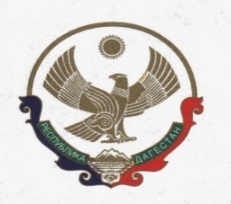 КОМИТЕТ ПО ЛЕСНОМУ ХОЗЯЙСТВУ РЕСПУБЛИКИ ДАГЕСТАН. Махачкала, ул. Гагарина, 51; e-mail: dagleshoz@e-dag.ru;            т. (8722)  62-69-42;  ф. (8722) 62-18-34    № _____                                                    			       «___»  ________ 2020 г.                                                     ПРИКАЗОб утверждении Кодекса этики и служебного поведения государственных гражданских служащих Республики Дагестан, замещающих должности государственной гражданской службы Республики Дагестан в Комитете по лесному хозяйству Республики Дагестан.В соответствии с  Указом Президента Российской Федерации от 12 августа 2002 г. N 885 "Об утверждении общих принципов служебного поведения государственных служащих" (Собрание законодательства Российской Федерации, 2002, N 33, ст. 3196; 2007, N 13, ст. 1531; 20.07.2009, N 29, ст. 3658) и с Положением о Комитете по лесному хозяйству Республики Дагестан, утвержденном постановлением Правительства Республики Дагестан от 13 марта 2013 г. N 125 "Вопросы Комитета по лесному хозяйству Республики Дагестан" (Собрание законодательства Республики Дагестан, 2013, N 5, ст. 307; N 17, ст. 1109; N 24 (раздел III), ст. 1687; 2015, N 2, ст. 44; официальный интернет-портал правовой информации (www.pravo.gov.ru), 2016, 5 апреля, N 0500201604050002; 15 декабря, N 0500201612150003; 2017, 16 марта, N 0500201703160012; 2018, 28 декабря, N 0500201812280011; 2019, 14 мая, N 0500201905140006;2020, 19 июня, N 0500202006190009), приказываю:1. Утвердить прилагаемый Кодекс этики и служебного поведения государственных гражданских служащих Республики Дагестан, замещающих должности государственной гражданской службы Республики Дагестан в Комитете по лесному хозяйству Республики Дагестан. (приложение).2.Признать утратившим силу приказ Агентства по лесному хозяйству Республики Дагестан  от 28.02.2011 года №35 «Об утверждении Кодекса этики и служебного поведения государственных служащих  Агентства по лесному хозяйству Республики Дагестан».3.Разместить настоящий приказ на официальном сайте Комитета по лесному хозяйству Республики Дагестан в информационно-телекоммуникационной сети «Интернет» (http://dagleshoz.e-dag.ru/).4.Направить настоящий приказ на государственную регистрацию в Министерство юстиции Республики Дагестан в установленном законодательством порядке.5. Начальнику отдела кадров и делопроизводства (Магомедову Г.М.):довести Кодекс этики и служебного поведения государственных гражданских служащих Республики Дагестан, замещающих должности государственной гражданской службы Республики Дагестан в Комитете по лесному хозяйству Республики Дагестан под роспись;включить в служебные контракты о прохождении государственной гражданской службы пункт об ответственности за нарушение положений Кодекса;осуществлять кадровую работу Комитета по лесному хозяйству Республики Дагестан с учетом положений Кодекса этики и служебного поведения государственных гражданских служащих.6.Настоящий приказ вступает в силу в установленном законодательством порядке.        7.Контроль за исполнением настоящего приказа оставляю за собой.          Врио председателя                                               В.М.Абдулхамидов ПриложениеУтвержденприказом Комитета по лесному хозяйствуРеспублики Дагестанот «___» ________ 2020 г. №____Кодексэтики и служебного поведения государственных гражданских служащих Республики Дагестан, замещающих должности государственной гражданской службы Республики Дагестан в Комитете по лесному хозяйству Республики Дагестан1. Общие положения1.1. Кодекс этики и служебного поведения государственных гражданских служащих Республики Дагестан, замещающих должности государственной гражданской службы Республики Дагестан (далее - Кодекс) в Комитете по лесному хозяйству Республики Дагестан  (далее - Комитет) представляет собой свод общих принципов профессиональной служебной этики и основных правил служебного поведения, которыми надлежит руководствоваться государственным гражданским служащим независимо от замещаемой должности.1.2. Гражданин Российской Федерации, поступающий на государственную гражданскую службу в Комитет, знакомится с положениями Кодекса и соблюдает их в процессе своей служебной деятельности.1.3. Каждый государственный гражданский служащий Республики Дагестан, замещающий должность государственной гражданской службы Республики Дагестан в Комитете (далее - государственный служащий) обязан принимать все необходимые меры для соблюдения положений настоящего Кодекса.2. Цель Кодекса2.1. Целью Кодекса является установление этических норм и правил служебного поведения государственного служащего для достойного выполнения им своей профессиональной деятельности, а также содействие укреплению авторитета Комитета и доверия граждан к деятельности государственных органов исполнительной власти.Кодекс призван повысить эффективность выполнения государственными служащими своих должностных обязанностей.2.2. Кодекс:служит основой для формирования должной морали в сфере деятельности Комитета, уважительного отношения к государственной службе в общественном сознании;выступает как институт общественного сознания и нравственности государственных служащих, их самоконтроля.2.3. Знание и соблюдение государственными служащими положений Кодекса является одним из критериев оценки качества его профессиональной деятельности и служебного поведения.3. Основные принципы и правила служебного поведения,которыми надлежит руководствоваться государственным служащим3.1. Основные принципы служебного поведения государственных служащих являются основой поведения граждан Российской Федерации в связи с нахождением их на государственной службе.3.2. Государственные служащие, сознавая ответственность перед государством, обществом и гражданами, призваны:а) исполнять должностные обязанности добросовестно и на высоком профессиональном уровне в целях обеспечения эффективной работы Комитета;б) исходить из того, что признание, соблюдение и защита прав и свобод человека и гражданина определяют основной смысл деятельности Комитета и государственных служащих;в) осуществлять свою деятельность в пределах полномочий Комитета;г) не оказывать предпочтения каким-либо профессиональным или социальным группам и организациям, быть независимыми от влияния отдельных граждан, профессиональных или социальных групп и организаций;д) исключать действия, связанные с влиянием каких-либо личных, имущественных (финансовых) и иных интересов, препятствующих добросовестному исполнению должностных обязанностей;е) уведомлять руководство Комитета, органы прокуратуры или другие уполномоченные государственные органы обо всех случаях обращения к государственному служащему каких-либо лиц в целях склонения к совершению коррупционных правонарушений;ж) соблюдать установленные федеральными законами ограничения и запреты, исполнять обязанности, связанные с прохождением государственной службы;з) соблюдать беспристрастность, исключающую возможность влияния на служебную деятельность решений политических партий и иных общественных объединений;и) соблюдать нормы служебной, профессиональной этики и правила делового поведения;к) проявлять корректность и внимательность в обращении с гражданами и должностными лицами;л) проявлять терпимость и уважение к обычаям и традициям народов, учитывать культурные и иные особенности различных этнических, социальных групп и конфессий, способствовать межнациональному и межконфессиональному согласию;м) воздерживаться от поведения, которое могло бы вызвать сомнение в объективном исполнении государственными служащими должностных обязанностей, а также избегать конфликтных ситуаций, способных нанести ущерб репутации Комитета;н) принимать предусмотренные законодательством Российской Федерации и Республики Дагестан меры по недопущению возникновения конфликтов интересов и урегулированию возникших конфликтов интересов;о) не использовать служебное положение для оказания влияния на деятельность государственных органов и органов местного самоуправления, организаций, должностных лиц, государственных служащих, муниципальных служащих и граждан при решении вопросов личного характера;п) воздерживаться от публичных высказываний, суждений и оценок в отношении деятельности государственных органов либо органов местного самоуправления, их руководителей, если это не входит в должностные обязанности государственного служащего;р) соблюдать установленные в Комитете правила публичных выступлений и предоставления служебной информации;с) уважительно относиться к деятельности представителей средств массовой информации по информированию общества о работе Комитета, а также оказывать содействие в получении достоверной информации в установленном порядке;т) воздерживаться в публичных выступлениях, в том числе в средствах массовой информации, от обозначения стоимости в иностранной валюте (условных денежных единицах) стоимости товаров, работ, услуг и иных объектов гражданских прав, сумм сделок, показателей бюджетов всех уровней бюджетной системы, размеров государственных и муниципальных заимствований, государственного и муниципального долга, за исключением случаев, когда это необходимо для точной передачи сведений либо предусмотрено законодательством Российской Федерации и международными договорами;у) стремиться к обеспечению эффективного распоряжения ресурсами, находящимися в сфере ответственности.4. Соблюдение законности4.1. Государственный служащий обязан соблюдать Конституцию Российской Федерации, Конституцию Республики Дагестан, федеральные конституционные законы, федеральные законы, законы Республики Дагестан, иные нормативные правовые акты Российской Федерации и Республики Дагестан.4.2. Государственный служащий в своей деятельности не должен допускать нарушения законов и иных нормативных правовых актов исходя из политической, экономической целесообразности либо по иным мотивам.4.3. Государственный служащий обязан противодействовать проявлениям коррупции и предпринимать меры по ее профилактике в порядке, установленном законодательством Российской Федерации о противодействии коррупции.5. Требования к антикоррупционному поведениюгосударственных служащих5.1. Государственный служащий при исполнении им должностных обязанностей не должен допускать личной заинтересованности, которая приводит или может привести к конфликту интересов.При назначении на должность государственной службы и исполнении должностных обязанностей государственный служащий обязан заявить о наличии или возможности наличия у него личной заинтересованности, которая влияет или может повлиять на надлежащее исполнение им должностных обязанностей.5.2. Государственный служащий обязан представлять сведения о доходах, об имуществе и обязательствах имущественного характера в соответствии с действующим законодательством Российской Федерации.5.3. Государственный служащий обязан уведомлять руководство, органы прокуратуры или другие уполномоченные государственные органы обо всех случаях обращения к нему каких-либо лиц в целях склонения его к совершению коррупционных правонарушений.Уведомление о фактах обращения в целях склонения к совершению коррупционных правонарушений, за исключением случаев, когда по данным фактам проведена или проводится проверка, является должностной обязанностью государственного служащего.5.4. Государственному служащему запрещается получать в связи с исполнением должностных обязанностей вознаграждение от физических и юридических лиц (подарки, денежное вознаграждение, ссуды, услуги, оплату развлечений, отдыха, транспортных расходов и иные вознаграждения). Подарки, полученные государственным гражданским служащим в связи с протокольными мероприятиями, со служебными командировками и с другими официальными мероприятиями, признаются, соответственно, федеральной собственностью и собственностью Республики Дагестан и передаются государственным служащим по акту в Комитет, за исключением случаев, установленных законодательством Российской Федерации.6. Обращение со служебной информацией6.1. Государственный служащий может обрабатывать и передавать служебную информацию при соблюдении действующих в Комитете норм и требований, принятых в соответствии с законодательством Российской Федерации.6.2. Государственный служащий обязан принимать соответствующие меры для обеспечения безопасности и конфиденциальности информации, за несанкционированное разглашение которой он несет ответственность или (и) которая стала известна ему в связи с исполнением должностных обязанностей.7. Этика поведения государственных служащих, наделенныхорганизационно-распорядительными полномочиями,по отношению к другим государственным служащим7.1. Государственный служащий, наделенный организационно-распорядительными полномочиями по отношению к другим государственным служащим, должен быть для них образцом профессионализма, безупречной репутации, способствовать формированию в государственном органе либо его подразделении благоприятного для эффективной работы морально-психологического климата.7.2. Государственный служащий, наделенный организационно-распорядительными полномочиями по отношению к другим государственным служащим, призван:а) принимать меры по предотвращению и урегулированию конфликтов интересов;б) принимать меры по предупреждению коррупции;в) не допускать случаев принуждения государственных служащих к участию в деятельности политических партий, иных общественных объединений.7.3. Государственный служащий, наделенный организационно-распорядительными полномочиями по отношению к другим государственным служащим, должен принимать меры к тому, чтобы подчиненные ему государственные служащие не допускали коррупционно опасного поведения, своим личным поведением подавать пример честности, беспристрастности и справедливости.7.4. Государственный служащий, наделенный организационно-распорядительными полномочиями по отношению к другим государственным служащим, несет ответственность в соответствии с законодательством Российской Федерации за действия или бездействие подчиненных сотрудников, нарушающих принципы этики и правила служебного поведения, если он не принял мер к тому, чтобы не допустить таких действий или бездействия.8. Рекомендательные этические правила служебного поведениягосударственных служащих8.1. В служебном поведении государственному служащему необходимо исходить из конституционных положений о том, что человек, его права и свободы являются высшей ценностью, и каждый гражданин имеет право на неприкосновенность частной жизни, личную и семейную тайну, защиту чести, достоинства, своего доброго имени.8.2. В служебном поведении государственный служащий воздерживается от:а) любого вида высказываний и действий дискриминационного характера по признакам пола, возраста, расы, национальности, языка, гражданства, социального, имущественного или семейного положения, политических или религиозных предпочтений;б) грубости, проявлений пренебрежительного тона, заносчивости, предвзятых замечаний, предъявления неправомерных, незаслуженных обвинений;в) угроз, оскорбительных выражений или реплик, действий, препятствующих нормальному общению или провоцирующих противоправное поведение;г) курения во время служебных совещаний, бесед, иного служебного общения с гражданами.8.3. Государственные служащие признаны способствовать своим служебным поведением установлению в коллективе деловых взаимоотношений и конструктивного сотрудничества друг с другом.8.4. Государственные служащие должны быть вежливыми, доброжелательными, корректными, внимательными и проявлять толерантность в общении с гражданами и коллегами.9. Внешний вид государственного служащего9. Внешний вид государственного служащего при исполнении им должностных обязанностей в зависимости от условий службы и формата служебного мероприятия должен способствовать уважению граждан к государственным органам и соответствовать общепринятому деловому стилю, который отличают официальность, сдержанность, традиционность, аккуратность.10. Ответственность за нарушение Кодекса этикии служебного поведения государственных служащих10.1. Кодекс является неотъемлемой частью служебного контракта, заключаемого с государственным служащим.10.2. Нарушение государственным служащим положений Кодекса подлежит моральному осуждению на заседании комиссии по соблюдению требований к служебному поведению государственных гражданских служащих Республики Дагестан, замещающих должности государственных гражданских служащих Республики Дагестан в Комитете по лесному хозяйству Республики Дагестан и урегулированию конфликта интересов, а случаях, предусмотренных федеральными законами, нарушение положений Кодекса влечет применение к государственному служащему мер юридической ответственности.10.3. Соблюдение государственным служащим положений Кодекса учитывается при проведении аттестаций, формировании кадрового резерва для выдвижения на вышестоящие должности, а также при наложении дисциплинарных взысканий.